lMADONAS NOVADA PAŠVALDĪBA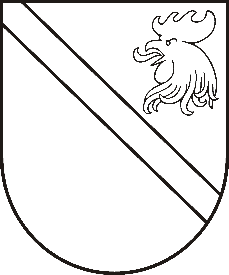 Reģ. Nr. 90000054572Saieta laukums 1, Madona, Madonas novads, LV-4801 t. 64860090, e-pasts: pasts@madona.lv ___________________________________________________________________________MADONAS NOVADA PAŠVALDĪBAS DOMESLĒMUMSMadonā2020.gada 30.septembrī							           Nr.383									       (protokols Nr.20, 5.p.)Par Dzelzavas pagasta pārvaldes budžeta grozījumiemDzelzavas pagasta pārvaldei 2019.gada investīciju projektu ietvaros tika piešķirts finansējums 20000,00 EUR dūmvadu pārmūrēšanai Dzelzavas pagasta Aizpurves ciema daudzdzīvokļu mājām. 2019.gada 8.oktobrī tika noslēgts līgums ar SIA “Madonas namsaimnieks” par darbu veikšanu, kuri tika pieņemti ar aktu 2019.gada 30.decembrī. Rēķini par veiktajiem darbiem tika piestādīti 2020.gada 8. un 17.janvārī par kopējo summu 12625,93 EUR. Tā kā rēķini tika saņemti un apmaksāti 2020.gada janvārī, finansējuma avots nebija 2019.gada investīciju projekta budžets, bet Dzelzavas pagasta pārvaldes īpašumu uzturēšanas nodaļas 2020.gada pamatbudžets. Šī situācija ir radījusi Dzelzavas pagasta pārvaldes īpašumu uzturēšanas nodaļas 2020.gada pamatbudžetā negatīvu bilanci jau 2020.gada jūlijā.Lai atgrieztu zaudēto finansējumu un nodrošinātu Dzelzavas pagasta pārvaldes īpašumu uzturēšanas nodaļas autonomo funkciju izpildi, nepieciešams pārvirzīt Dzelzavas pagasta 2020.gada investīciju projekta finansējumu 8000,00 EUR “kapličas būvprojekta izstrāde” uz īpašumu uzturēšanas nodaļas pamatbudžetu, bet atlikušos līdzekļus piešķirt no Madonas novada pašvaldības nesadalītajiem budžeta līdzekļiem.Noklausījusies sniegto informāciju, ņemot vērā 16.09.2020. Uzņēmējdarbības, teritoriālo un vides jautājumu komitejas un 22.09.2020. Finanšu un attīstības komitejas atzinumus, atklāti balsojot: PAR – 12 (Andrejs Ceļapīters, Andris Dombrovskis, Zigfrīds Gora, Antra Gotlaufa, Gunārs Ikaunieks, Valda Kļaviņa, Agris Lungevičs, Ivars Miķelsons, Rihards Saulītis, Aleksandrs Šrubs, Gatis Teilis, Kaspars Udrass), PRET – NAV, ATTURAS – NAV, Madonas novada pašvaldības dome NOLEMJ:Pārvirzīt Dzelzavas pagasta 2020.gada investīciju projekta finansējumu “Kapličas būvprojekta izstrāde” 8000,00 EUR apmērā uz Dzelzavas pagasta pārvaldes pamatbudžetu.Piešķirt Dzelzavas pagasta pārvaldei finansējumu 4625,93 EUR apmērā no Madonas novada pašvaldības nesadalītajiem budžeta līdzekļiem.Domes priekšsēdētājs					         	         A.LungevičsS.Kalniņš 28308227